Vaše objednávka číslo 19011361 byla v pořádku přijata a v nejbližší době Vás budeme kontaktovat.Údaje pro bankovní převodČástka: 101595 Kč
Variabilní symbol: 19011361
Konstantní symbol: 0008
Číslo účtu: 2500624468/2010 - Fio banka
IBAN: CZ1220100000002500624468
SWIFT: FIOBCZPPXXXDetail objednávky 1901136183962,81 KčCena celkem101595,00 KčPlatba - Platba zálohou předemČíslo účtu:2500624468/2010 - Fio bankaVariabilní symbol:19011361Částka:101 595,00 KčIBAN:CZ1220100000002500624468SWIFT:FIOBCZPPXXXZákazník zaplatí předem na základě podkladů pro platbu, které se Vám zobrazí po dokončení objednávky.Obratem (obvyle do hodiny) obdržíte zálohofou fakturu na Váš e-mail.Zboží bude expedováno po zaplacení v nejkatším možném termínu!
(čeká se na připsání částky na náš účet - expedice se proto může o 1-3 dny pozdržet oproti dobírce)Neplatíte již žádné další poplatky. Doprava - Rozvoz po celé ČR kurýrem DPDProdukt bude doručen druhý pracovní den od expedice na Vámi uvedenou doručovací adresu.Společnost DPD Vás bude kontaktovat v den doručení nejčastěji ráno mezi 7:00-10:00Maximální rozměr zásilky 150cm do 50kgPři objednávce do 3000,-Kč je učtován poplatek 99,-Kč (150,-Kč zásilka nad 20Kg)Číslo objednávky:19011361Datum objednávky:29.11.2019 06:05Stav objednávky:Přijatá objednávkaDoručovací adresa:Doručovací adresa:Doručovací adresa:Firma:Hvězdárna v Rokycanech a Plzni, p. o.Hvězdárna v Rokycanech a Plzni, p. o.Jméno:Karel HalířKarel HalířAdresa:Voldušská 721Voldušská 721Město:Rokycany, 337 01Rokycany, 337 01Telefon:773183107773183107E-mail:hvezdarna@hvr.czhvezdarna@hvr.czFakturační adresa:Fakturační adresa:Firma:Hvězdárna v Rokycanech a Plzni, p. o.IČO:00368601Jméno:Karel HalířAdresa:Voldušská 721Město:Rokycany, 337 01PoložkaPoložkaKusůCena za položkuCena celkem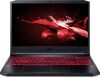 Acer Nitro 7 - 15,6"/i7-9750H/2*8G/2*512SSD/GTX1660Ti/W10 černý3 Kus33865,00 Kč83962,81 Kč101595,00 KčRozvoz po celé ČR kurýrem DPDRozvoz po celé ČR kurýrem DPD0,00 Kč0,00 Kč0,00 KčPlatba zálohou předemPlatba zálohou předem0,00 Kč0,00 Kč0,00 Kč